PRZYSPOSOBIENIE DO PRACYTEMAT: "Naczynia sztućce oraz sprzęty gastronomiczne"Zamieszczam ćwiczenia - odpowiedzi przesyłajcie na adres mailowy: anna_musialik@interia.pl lub na messengera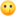 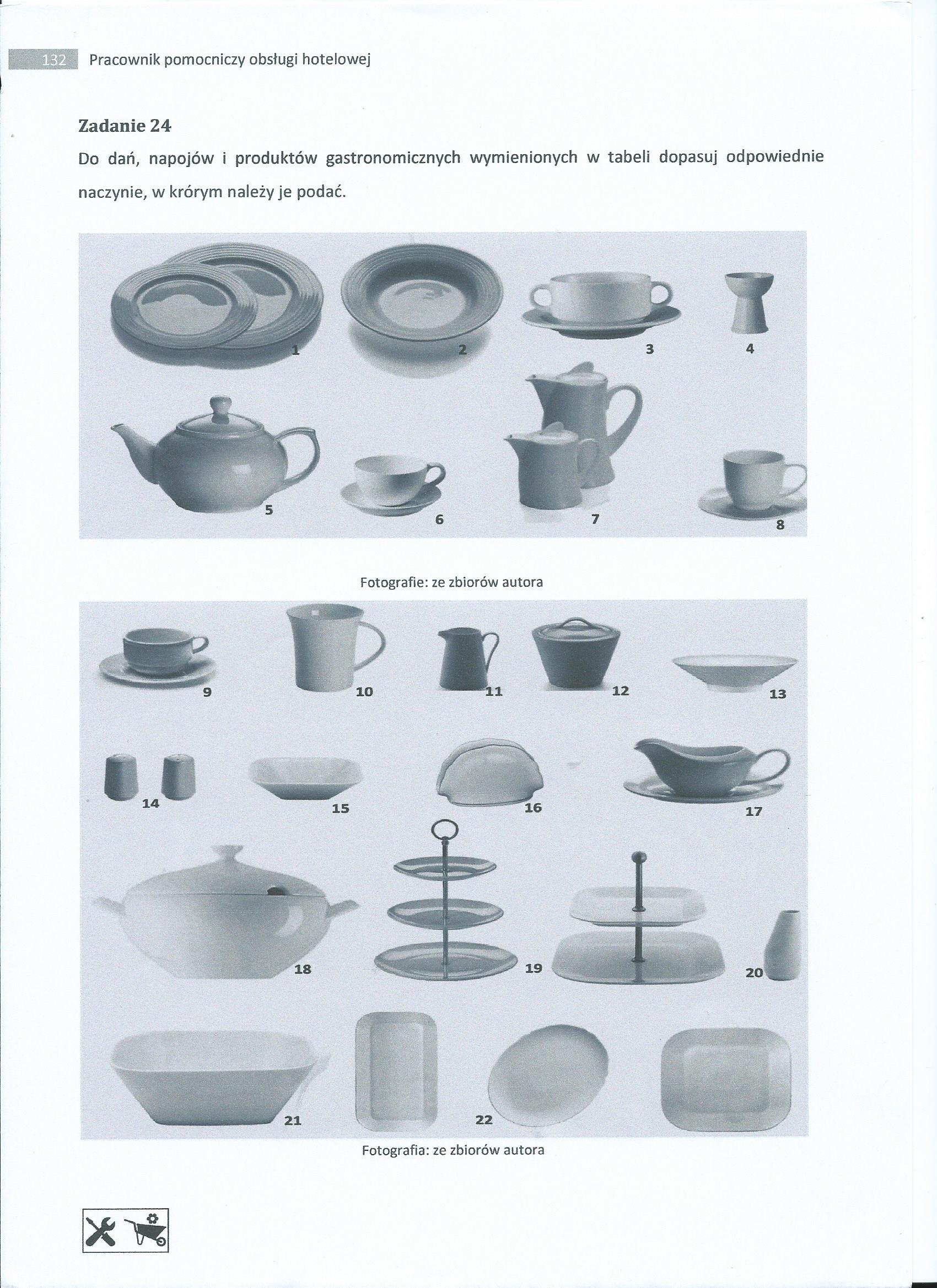 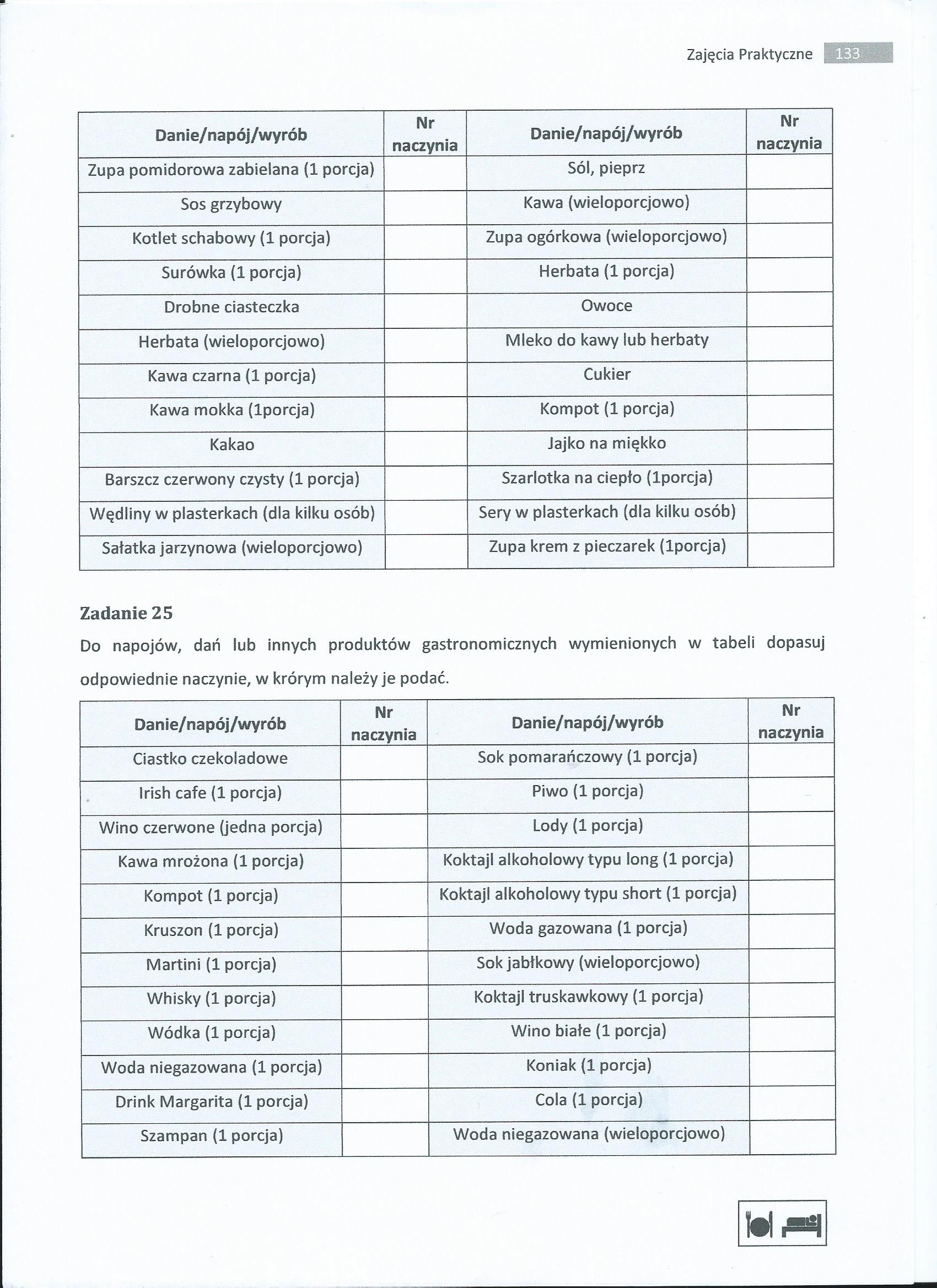 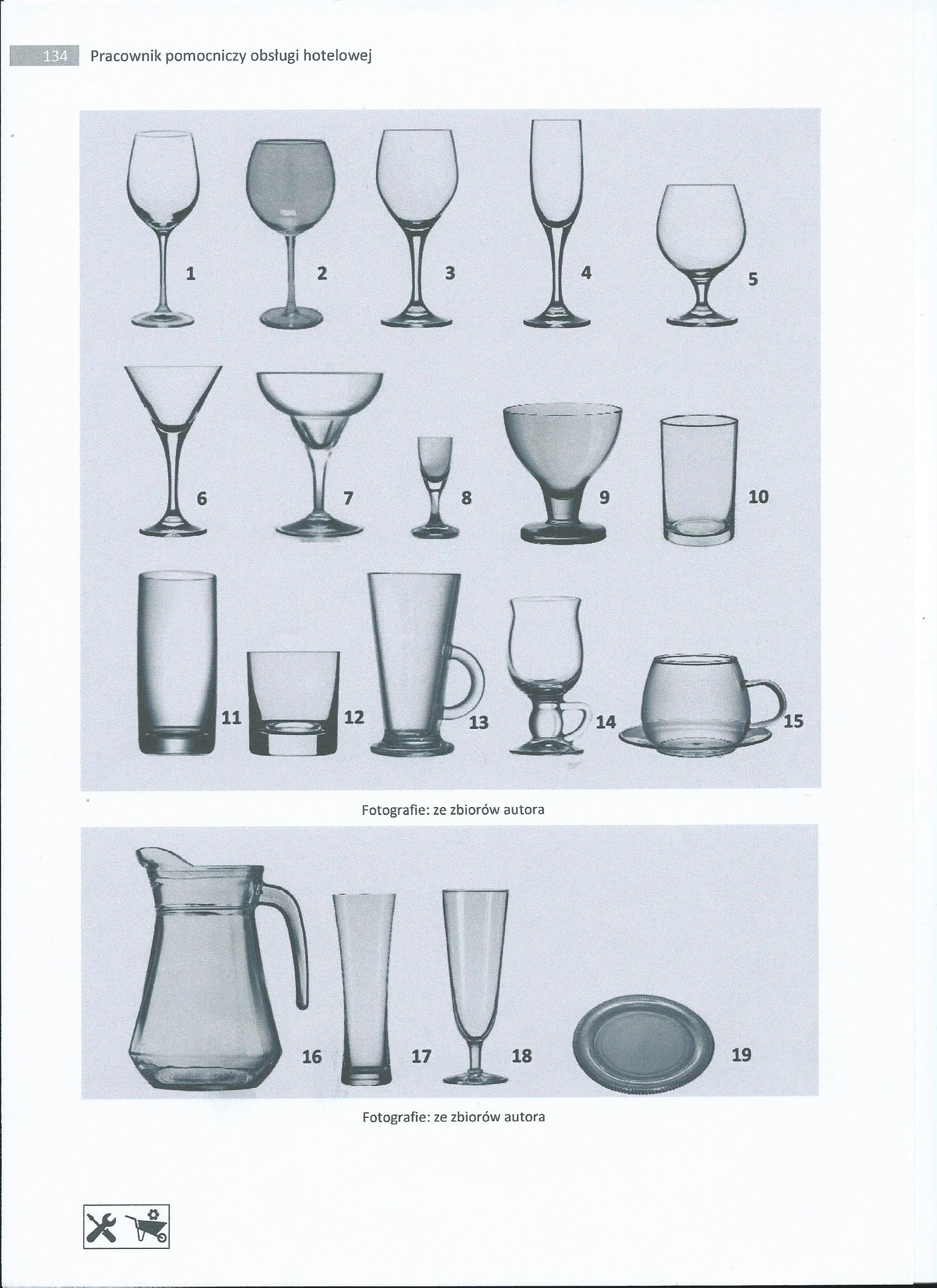 PRZYSPOSOBIENIE DO PRACYTEMAT: " Zasady nakrywania do stołu"Zamieszczam notatkę i link do filmiku 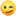 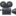 https://youtu.be/i_8hDPvJsVA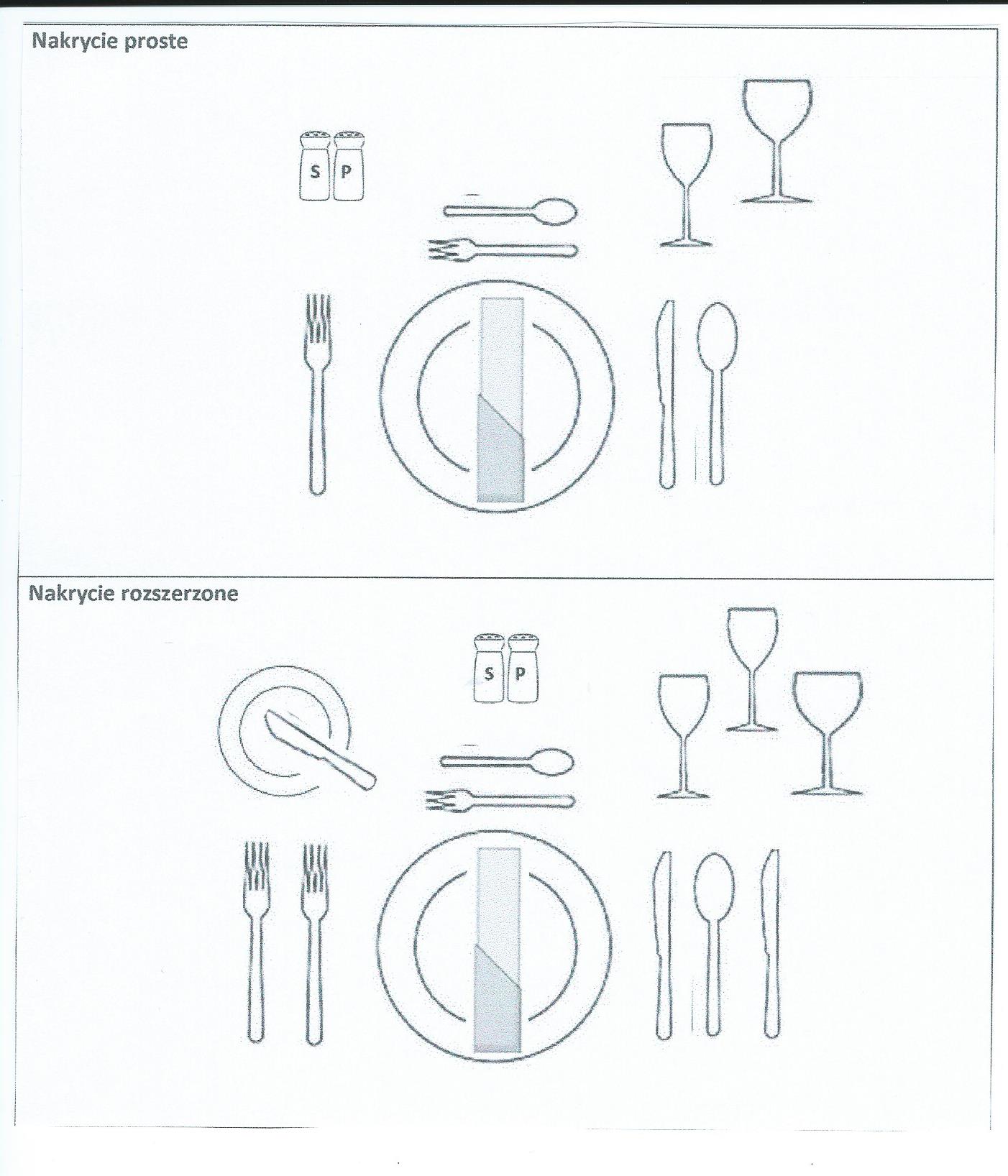 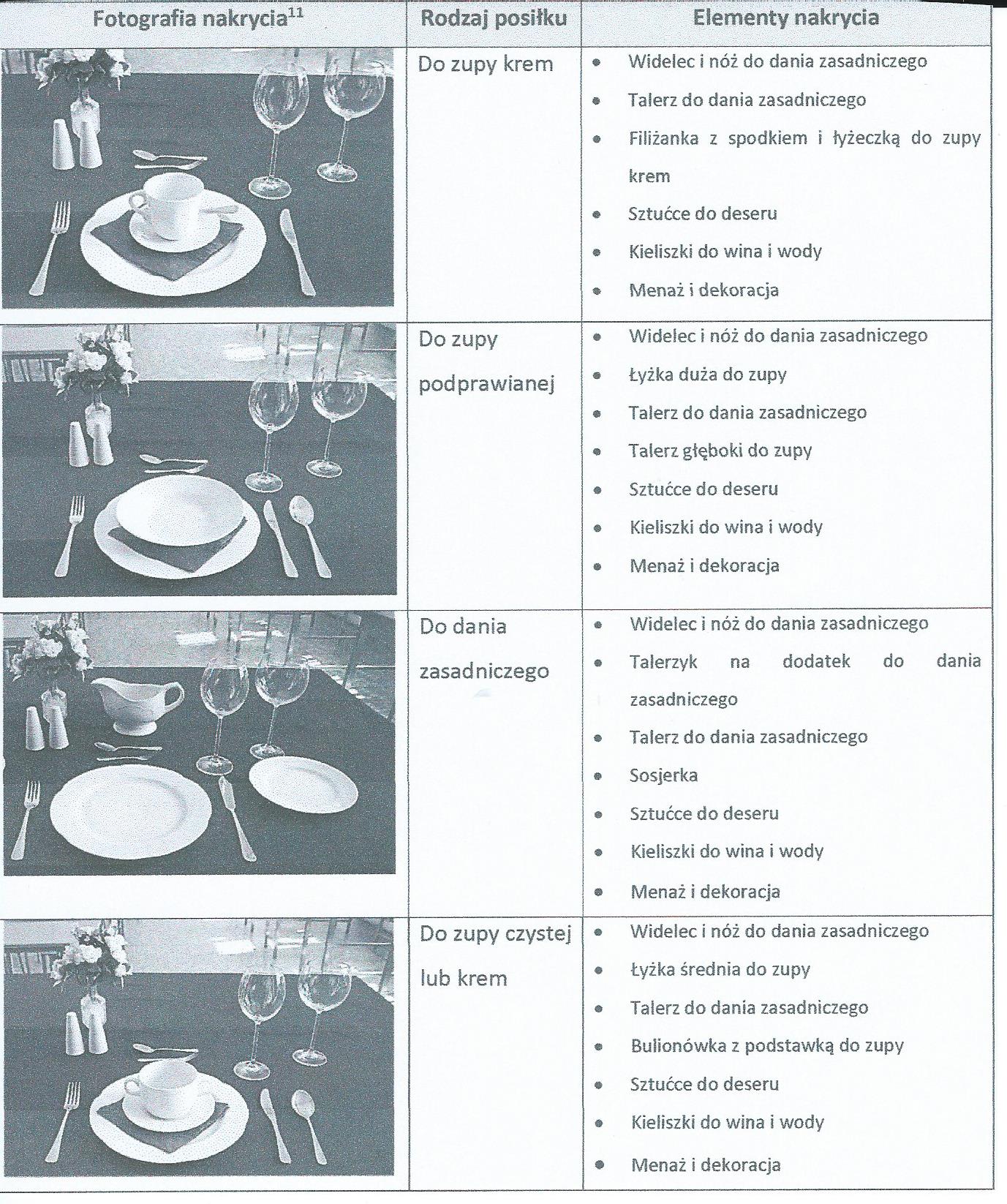 